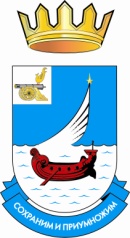 АДМИНИСТРАЦИЯ ГАГАРИНСКОГО СЕЛЬСКОГО ПОСЕЛЕНИЯГАГАРИНСКОГО РАЙОНА СМОЛЕНСКОЙ ОБЛАСТИПОСТАНОВЛЕНИЕот 02 мая 2017 		№ 18 Об организации пожарно-профилактической работы в жилом секторе и на объектах с массовым пребыванием людейВ целях предупреждения пожаров в жилом секторе Гагаринского сельского поселения, профилактики гибели людей на пожарах, а также во исполнение Федерального закона от 21.12.1994 г. № 69-ФЗ «О пожарной безопасности», Федерального закона от 06.10.2003 г. № 131-ФЗ «Об общих принципах организации местного самоуправления в Российской Федерации», Администрация Гагаринского сельского поселения Гагаринского района Смоленской области ПОСТАНОВЛЯЕТ:1.Утвердить Положение о проведении профилактической работы в жилом секторе и на объектах с массовым пребыванием людей на территории Гагаринского сельского поселения Гагаринского района Смоленской области (приложение №1).2.Утвердить план мероприятий по активации пожарно-профилактической работы в жилом секторе и на объектах с массовым пребыванием людей (приложение № 2).3.Обнародовать настоящее постановление на официальном сайте Администрации МО «Гагаринский район» Смоленской области.4.Контроль за исполнением настоящего постановления возложить на Главу муниципального образования Гагаринского сельского поселения Гагаринского района Смоленской области.Глава  муниципального образования Гагаринского сельского поселения Гагаринского района Смоленской области 							Т.П.ФилимоненковаПриложение № 1к постановлению АдминистрацииГагаринского сельского поселенияот 02.05.2017 года № 18ПОЛОЖЕНИЕО проведении профилактической работы в жилом секторе и на объектах с массовым пребыванием людей на территории Гагаринского сельского поселения Гагаринского района Смоленской области1. Цели профилактической работы: повышение уровня противопожарной защиты жилого сектора, минимизацию материальных и социальных потерь от пожаров в жилых помещениях, усиление роли и эффективности по профилактике пожаров в этой сфере, принятие мер по устранению нарушений требований пожарной безопасности.2. К объектам проведения профилактической работы относятся: жилой сектор, учреждения с массовым пребыванием людей.3. В ходе профилактической работы отрабатывается задача по комплексному использованию сил и средств по предупреждению пожаров и гибели людей при них в жилом секторе, привлечению заинтересованных надзорных органов, правоохранительных органов, а также общественности.4. Планирование профилактической работы осуществляется заблаговременно для обеспечения пожарной безопасности населения, сохранения материальных ценностей и культурных ценностей от опасностей, возникающих при возникновении пожаров на территории поселения.5. Планирование профилактической работы по обеспечению выполнения первичных мер пожарной безопасности и организации пожарно-профилактической работы в жилом секторе и на объектах с массовым пребыванием людей осуществляется на основе Федеральных законов, постановлений Правительства Российской Федерации, приказов МЧС и других нормативных правовых актов в области обеспечения первичных мер пожарной безопасности.6. Ответственность за планирование и организацию пожарно-профилактической работы в жилом секторе и на объектах с массовым пребыванием людей возлагается на руководителей предприятий, организаций и учреждений.Приложение № 1к постановлению АдминистрацииГагаринского сельского поселенияот 02.05.2017 года № 18ПЛАНмероприятий по активизации пожарно-профилактическойработы в жилом секторе и на объектах с массовым пребыванием людей№ п/п 	Наименование мероприятий 	Срок исполнения 	Исполнитель1. Организовать проведение месячников пожарной безопасности ежеквартально- Администрация Гагаринского сельского поселения.2. Проводить учет жилищного фонда, в котором проживают граждане преклонного возраста и инвалиды, а также другие лица находящиеся в трудной жизненной ситуации; постоянный учет проживания лиц, ведущих ассоциальный образ жизни, с целью оказания им необходимой помощи по соблюдению мер пожарной безопасности постоянно - Администрация Гагаринского сельского поселения.3. Проводить инструктажи по правилам пожарной безопасности населения, особое внимание уделять одиноким, престарелым гражданам, лицам злоупотребляющих спиртными напитками постоянно – Администрация Гагаринского сельского поселения с привлечением депутатов Совета депутатов Гагаринского сельского поселения.4. В местах с массовым пребыванием людей вывешивать экспресс- информацию по профилактике гибели людей на пожарах, распространять буклеты, памятки по обучению населения правилам пожарной безопасности, действиям в случае пожара ежемесячно - Администрация Гагаринского сельского поселения.5. Выявление брошенных и бесхозных жилых домов с дальнейшем отключением от линии электропередачи постоянно - Администрация Гагаринского сельского поселения.6. До наступления пожароопасного периода разработать и выполнить мероприятия (устройство защитных противопожарных полос, удаление в летний период сухой растительности), исключающих возможность переброса огня при пожарах на здания и сооружения Постоянно до пожароопасного периода - Администрация Гагаринского сельского поселения.7. Жителям установить емкость с водой и первичные средства пожаротушения около каждого частного (жилого) строения Постоянно в пожароопасный период -Администрация Гагаринского сельского поселения.8. Обеспечить проезд пожарной техники в любое время года к зданиям с массовым пребываниям людей, а также к индивидуальным жилым домам постоянно - Администрация Гагаринского сельского поселения.9. Обеспечить круглогодичное содержание дорог, проездов и подъездов в свободном и исправном состоянии для подъезда пожарной техники к противопожарным водоисточникам постоянно - Администрация Гагаринского сельского поселения. 10. Привлечение по согласованию пожарных органов при проведении проверок состояния электропроводки и печей в жилом секторе Раз в год - Администрация Гагаринского сельского поселения.11. Рекомендовать руководителям организаций, расположенных на территории поселения, оборудовать здания системой оповещения людей при пожаре, укомплектовать имеющиеся пожарные щиты пожарно-техническим оборудованием, обеспечить помещения первичными средствами пожаротушения (огнетушителями), постоянно - Администрация Гагаринского сельского поселения.12. Проверить на работоспособность пожарные гидранты 2 раза в год -Администрация Гагаринского сельского поселения.13. Поддержание в исправном состоянии первичных средств пожаротушения постоянно -Администрация Гагаринского сельского поселения.